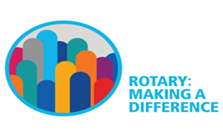 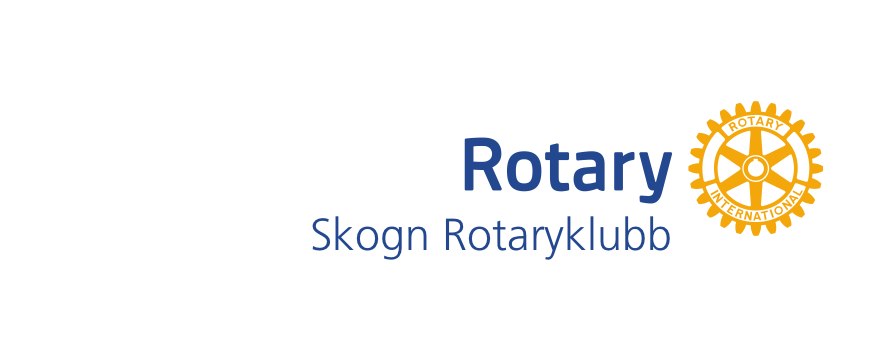 Dato:  3.MAI 2018            		  Klubbmøte                   Skogn Rotaryklubb 2017-2018Neste møte 24.mai med oppmøte på Fokusbygget kl 1800Tur til Purkvika med besøk til Heidi Hammer, Bergfrua DesignNyheter/Rotarysaker:På dugnadene med hjulbytte ble det skiftet dekk på 37 biler. Meget bra. Stor takk til Einar Johan og Bilskadesenteret.Rotarymedlem Celia Ferragut Bamberg disputerte i spansk 27.april og besto med glans. Gratulasjoner til henne.Første styremøte i Skogn Forum er gjennomført. Medlemsverving pågår. Åpent møte i juni.Fødselsdager:Johan Holan blir 63 år 6. maiJon L Gjemble blir 73 år 12. maiArnt Øvreness blir 75 år 15.maiArve Brenne blir 67 år 22.maiSang:Kom mai du skjønne milde3 – min.:Arne Mehl snakket om Eus nye personverndirektiv. Personvernet styrkes, right to be forgotten. Dataportabilitet.Kan få konsekvenser for bedrifter, et styrket personvern.Kan få konsekvenser for epidemiologisk forskning. Krever skriftlig samtykke. Informert aktivt skriftlig samtykke. Kan kreve at opplysninger blir slettet.ForedragLise Tuset Gustad, Fag og forskningssykepleier medisinsk avdeling Postdoc midtnorsk senter for sepsis ved NTNU, 1.amanuensis ved NTNU med doktorgrad hadde et meget interessant og nyttig foredrag på møte 3. mai Stopp Sepsis Sykepleier.Informasjon om sepsis, symptomer og behandling med antibiotika.Utvikling av nye observasjonsskjema, forbedrede rutiner og ikke minst opplæring av alle helsearbeidere ved sykehuset i Levanger og Namsos.Infofilm om sepsis og hennes informasjon om symptomer og observasjoner var nyttig å lære.Etter at prosjektet startet har dødligheten av sepsis gått mye ned, spart 17 liv og redusertalvorlig organsvikt.De har fått flere priser og hederlig omtale nasjonalt og internasjonaltNasjonalforbedringspris, Kvalitetsprisen 2017Oppmøte og andre rotarysaker16 medlemmer og 5 gjester var på møtet